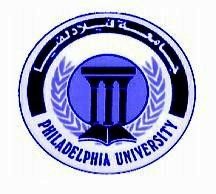 Philadelphia University Faculty of Information Technology First Semester, 2022-2023 Q1:  Computer Viruses, Define Computer VirusesExplain how can they spread Watch the following two Videos in the link:https://www.youtube.com/watch?v=4gPFCHMhLBs https://www.youtube.com/watch?v=IHGSdvKY0aMCreate your own Virus with small discussion about what it can do.Q2:  Watch the following two videos and write one page report explain the differences between SQL injection and Script Cross Cite.https://www.youtube.com/watch?v=cbmBDiR6WaYhttps://www.youtube.com/watch?v=J6v_W-LFK1cQ3: Play the following GAME and document the syntax to pass each levelhttps://xss-game.appspot.com/level1Q4: How to login to the following website without having a username or passwordhttps://www.codingame.com/playgrounds/154/sql-injection-demo/sql-injection  Q5: The key logger,Define key logger and its functionalityExplain how it can be Software or HardwareDiscuss the advantages and disadvantages of each type. Assignment 1 – Introduction to Information Security  Assignment 1 – Introduction to Information Security  Course title: Software Engineering for Secure SystemsCourse code: 0721725 Course level: MSc Course prerequisite: Computer Networks Lecture time: Saturday, 09:00 – 12:00  Credit hours: 3 Academic Staff Specifics Academic Staff Specifics Academic Staff Specifics Name Rank Office location Office hours e-mail address Dr. Maram Bani Younes Associate Professor Room 306IT building mbaniyounes@philadelphia.edu.jo  